国家发展改革委关于完善太阳能光伏发电上网电价政策的通知2011-08-01 10:03:09　来源: 中国政府网发改价格〔2011〕1594号各省、自治区、直辖市发展改革委、物价局：为规范太阳能光伏发电价格管理，促进太阳能光伏发电产业健康持续发展，决定完善太阳能光伏发电价格政策。现将有关事项通知如下：一、制定全国统一的太阳能光伏发电标杆上网电价。按照社会平均投资和运营成本，参考太阳能光伏电站招标价格，以及我国太阳能资源状况，对非招标太阳能光伏发电项目实行全国统一的标杆上网电价。（一）2011年7月1日以前核准建设、2011年12月31日建成投产、我委尚未核定价格的太阳能光伏发电项目，上网电价统一核定为每千瓦时1.15元（含税，下同）。（二）2011年7月1日及以后核准的太阳能光伏发电项目，以及2011年7月1日之前核准但截至2011年12月31日仍未建成投产的太阳能光伏发电项目，除西藏仍执行每千瓦时1.15元的上网电价外，其余省（区、市）上网电价均按每千瓦时1元执行。今后，我委将根据投资成本变化、技术进步情况等因素适时调整。二、通过特许权招标确定业主的太阳能光伏发电项目，其上网电价按中标价格执行，中标价格不得高于太阳能光伏发电标杆电价。三、对享受中央财政资金补贴的太阳能光伏发电项目，其上网电量按当地脱硫燃煤机组标杆上网电价执行。四、太阳能光伏发电项目上网电价高于当地脱硫燃煤机组标杆上网电价的部分，仍按《可再生能源发电价格和费用分摊管理试行办法》（发改价格〔2006〕7号）有关规定，通过全国征收的可再生能源电价附加解决。国家发展改革委二○一一年七月二十四日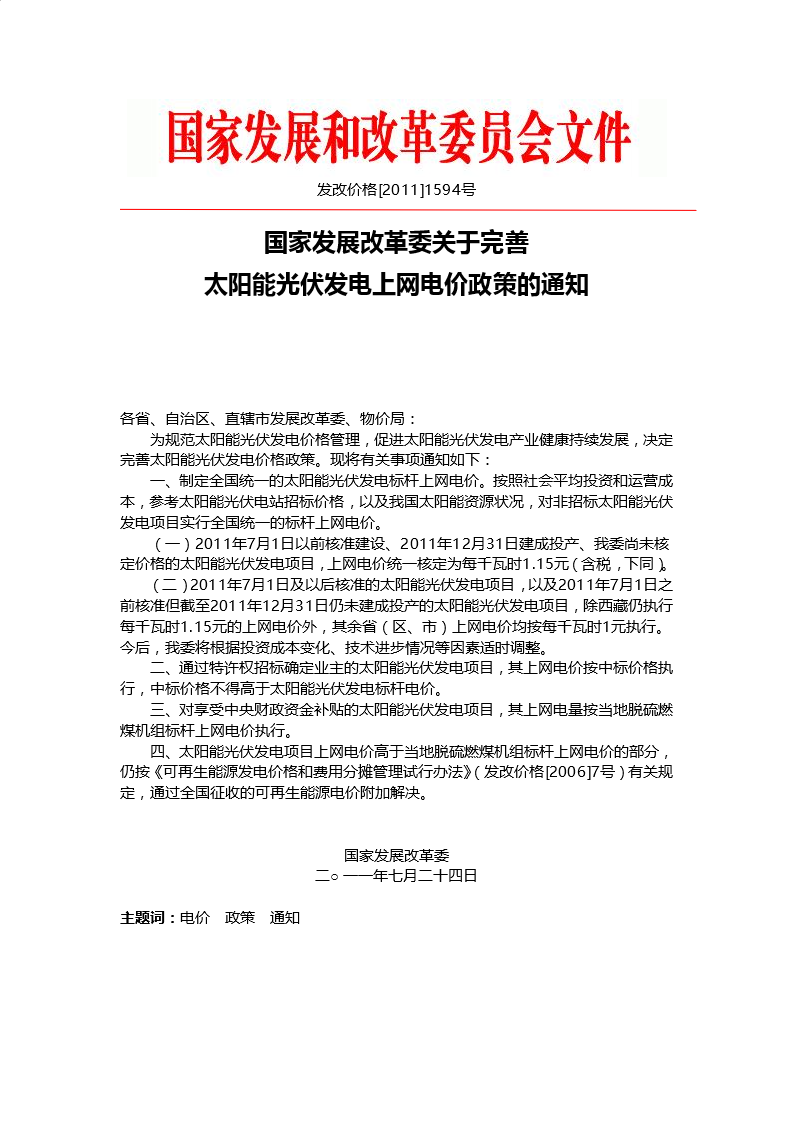 